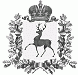 АДМИНИСТРАЦИЯ ШАРАНГСКОГО МУНИЦИПАЛЬНОГО РАЙОНАНИЖЕГОРОДСКОЙ ОБЛАСТИПОСТАНОВЛЕНИЕот 24.07.2018	N 360О внесении изменений в постановление администрации Шарангского муниципального района от 22.05.2018г № 242 «О мероприятиях по подготовке образовательных организаций к началу 2017-2018 учебного года»В связи с кадровыми изменениями, а также в целях устранения технической ошибки администрация Шарангского муниципального района 
п о с т а н о в л я е т:1.	Внести в постановление администрации Шарангского муниципального района от 22.05.2018 г № 242 «О мероприятиях по подготовке образовательных организаций к началу 2017-2018 учебного года» следующие изменения:1.1.	в названии слова «2017 - 2018 учебного года» заменить словами «2018 – 2019 учебного года»;1.2.	в пункте 3:-	вывести из состава межведомственной комиссии по приемке образовательных организаций к новому учебному году Горюнову Елену Александровну, Толстоухова Аркадия Юрьевича;-	ввести в состав межведомственной комиссии по приемке образовательных организаций к новому учебному году Зыкова Олега Леонидовича - главу администрации Шарангского муниципального района;-	назначить Зыкова О. Л. председателем комиссии.2. Контроль за исполнением настоящего постановления оставляю за собой.Глава администрации	О.Л. Зыков